Федеральная программа профессионального обучения и дополнительного профессионального образования граждан предпенсионного возраста.Союз «Агентство развития профессиональных сообществ и рабочих кадров «Молодые профессионалы Ворлдскиллс Россия» в 2019 году реализует специальную федеральную программу профессионального обучения и дополнительного профессионального  образования граждан предпенсионного возраста.В Самарской области обучение указанной категории граждан осуществляют 15 колледжей и техникумов по 27 компетенциям: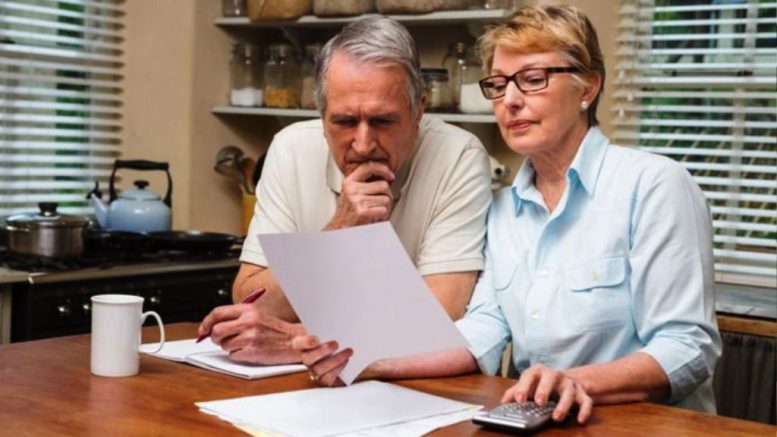 Веб-дизайн и разработка;                                                                                Облицовка плиткой;    Дошкольное воспитание;                                                                                         Инженерия космических систем;Интернет вещей;                                                                                                       Кондитерское дело;Преподавание в младших классах;                                                                         Кузовной ремонт;Физическая культура, спорт и фитнес;                                                                  Ремонт и обслуживание легковых               Визуальный мерчендайзинг;                                                                                   автомобилей; Дизайн интерьера;                                                                                                    Парикмахерское искусство;ИТ-решения для бизнеса на платформе «1-С: Предприятие»;                            Поварское дело;Программные решения для бизнеса;                                                                      Промышленная автоматика;Разработка компьютерных игр и мультимедийных приложений;                      Ресторанный сервис;Графический дизайн;	                                                                                               Сварочные технологии;Малярные и декоративные работы;                                                                       Токарные работы на станках С ЧПУ;Электромонтаж;                                                                                                       Фрезерные работы на станках с ЧПУ;Электроника;                                                                                                            Ландшафтный дизайн.Принять участие в Программе могут мужчины в возрасте 58-60 лет и женщины 53-55 лет. Для этого необходимо зарегистрироваться на сайте: www.50plus.worldskills.ru и пройти тестирование. Обучение осуществляется за счет средств федерального бюджета. 